INDICAÇÃO Nº 1257/2018Sugere ao Poder Executivo Municipal pinturas da lombada na Av. Porto Ferreira.Excelentíssimo Senhor Prefeito Municipal, Nos termos do Art. 108 do Regimento Interno desta Casa de Leis, dirijo-me a Vossa Excelência para sugerir que, por intermédio do Setor competente, sejam executadas pinturas da lombada na Avenida Porto Ferreira, no Jardim São Joaquim, neste município. Justificativa:Conforme informações dos moradores do bairro, este vereador solicita pintura da lombada no local descrito acima, uma vez que os muitos veículos transitam no lugar, o que pode vir a provocar acidentes de trânsito e outras ocorrências.Plenário “Dr. Tancredo Neves”, em 07/02/2018.Edivaldo Silva MeiraVereador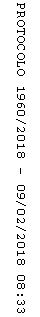 